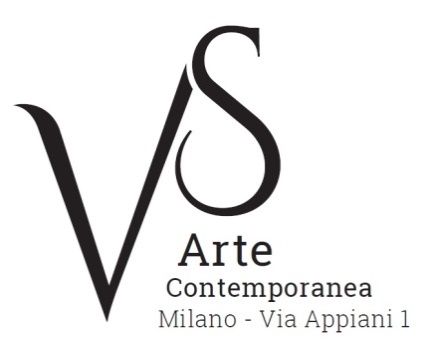 ELENCO OPERE ESPOSTEAngelo Accardi. Lost and foundAngelo Accardi, Misplaced, 2017, tecnica mista su tela, cm 50x50Angelo Accardi, Misplaced, 2017, tecnica mista su tela, cm 50x70Angelo Accardi, Misplaced, 2017, tecnica mista su tela, cm 50x70Angelo Accardi, Misplaced, 2017, tecnica mista su tela, cm 70x100    Angelo Accardi, Misplaced, 2017, tecnica mista su tela, cm 100x100  Angelo Accardi, Misplaced, 2017, tecnica mista su tela, cm 100x150Angelo Accardi, Misplaced, 2017, tecnica mista su tela, cm 120x120Angelo Accardi, Misplaced, 2017, tecnica mista su tela, cm 150x150Angelo Accardi, Misplaced, 2017, Ostrich, metallo inciso, cm 75x25x40, base cm 90Angelo Accardi, Misplaced, 2017, installazione, Sediments, tecnica mista su tela, cm 200x180 e Ostrich, metallo inciso, cm 230x150x100 Angelo Accardi, Blend, 2017, tecnica mista su tela, cm 50x50Angelo Accardi, Blend, 2017, tecnica mista su tela, cm 50x50Angelo Accardi, Blend, 2017, tecnica mista su tela, cm 50x70Angelo Accardi, Blend, 2017, tecnica mista su tela, cm 50x70Angelo Accardi, Blend, 2017, tecnica mista su tela, cm 100x100Angelo Accardi, Blend, 2017, tecnica mista su tela, cm 100x150Angelo Accardi, Blend, 2017, tecnica mista su tela, cm 140x200Angelo Accardi, Blend, 2017, tecnica mista su tela, cm 140x200